9 января 2020г. на базе МБОУ «Владимировская СОШ» состоялось первенство района по шашкам среди школ 2 группы в зачет 62 спартакиады школьников. В соревнованиях приняли участие 7 команд (Владимировской, Сухосолотинской, Покровской, Хомутчанской, Песчанской, Кочетовской, Сырцевской школ). Соревнования проходили по швейцарской системе в 4 тура.Первое место заняла команда из Песчаного, второе – Кочетовская команда, третье – Покровская. Лучшими игроками на 1 доске были признаны: Сергеев Дмитрий (Песчаное), Дементьев Никита (Кочетовка), Калугин Артем (Сырцево).На 2 доске: Строев Кирилл (Песчаное), Пшеничных Илья (Сырцево), Черкасов Евгений (Владимировка).На 3 доске: Агреськова Марьяна (Покровка), Тарасова Вероника (Владимировка). Чеботаева Александра (Кочетовка).Команда – победительница награждена кубком и грамотой, призеры и личники – грамотами управления образования.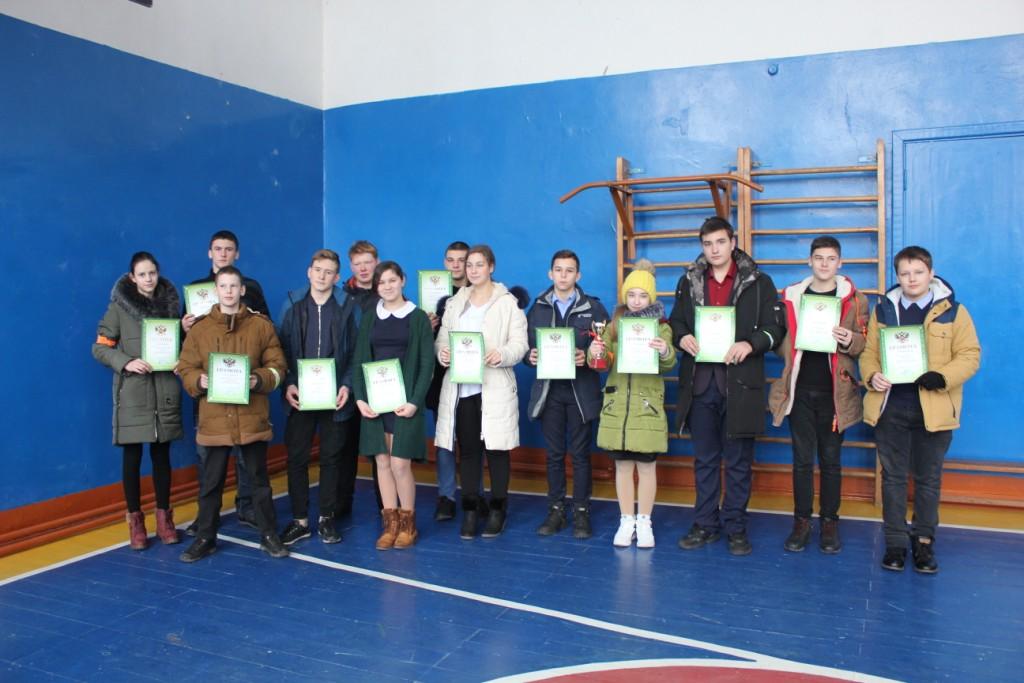 